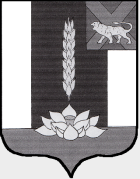 АДМИНИСТРАЦИЯСИБИРЦЕВСКОГО ГОРОДСКОГО ПОСЕЛЕНИЯПОСТАНОВЛЕНИЕ30 ноября  2018 г.                         пгт. Сибирцево                	                  	            № 831Об утверждении дизайн - проектаобщественной территории - сквер «Семейный»   ул. Красноармейская, д.12 пгт. Сибирцево	В целях реализации приоритетного проекта «Формирование комфортной городской среды», руководствуясь Приказом Минстроя России № 691/пр от 06.04.2017 г. «Об утверждении методических рекомендаций по подготовке государственных программ субъектов Российской Федерации и муниципальных программ формирования современной городской среды в рамках приоритетного проекта «Формирование комфортной городской среды» на 2018-2022 годы», Федеральным законом от 06.10.2003 г. №131 – ФЗ «Об общих принципах организации местного самоуправления в Российской Федерации», Уставом муниципального образования Сибирцевское городское поселение, администрация Сибирцевского городского поселения  ПОСТАНОВЛЯЕТ:1.  На основании общественного обсуждения, проведенного   28.11.2018г. утвердить дизайн – проект общественной территории  - сквер «Семейный» пгт. Сибирцево ул. Красноармейская д.122.  Опубликовать (обнародовать) настоящее постановление на официальном сайте Сибирцевского городского  поселения в сети Интернет (www.sibircevo.ru)Глава администрацииСибирцевского городского поселения                                       В.В. Седин